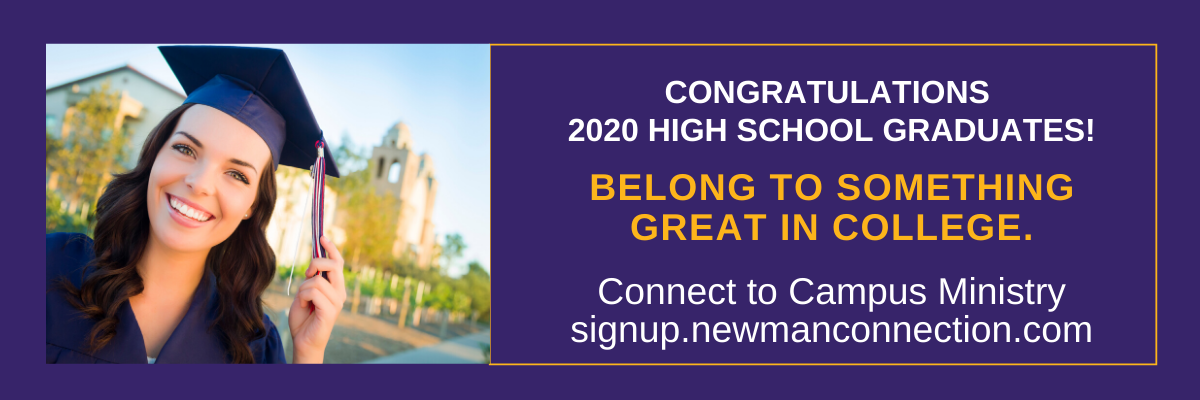 If you are making plans to attend college; belong to something great! Connect to Catholic campus ministry to make friends and have some fun. You can get connected using this link: signup.newmanconnection.com Newman Connection will pass your information to the Catholic campus minister at the college you plan to attend.Stay safe,Youth Pastor/Director Name